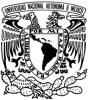 UNIVERSIDAD NACIONAL AUTÓNOMA DE MÉXICO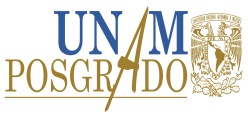 PROGRAMA DE MAESTRIA Y DOCTORADO EN  ESTUDIOS MESOAMERICANOSFACULTAD DE FILOSOFÍA Y LETRASINSTITUTO DE INVESTIGACIONES FILOLÓGICASPrograma de actividad académicaUNIVERSIDAD NACIONAL AUTÓNOMA DE MÉXICOPROGRAMA DE MAESTRIA Y DOCTORADO EN  ESTUDIOS MESOAMERICANOSFACULTAD DE FILOSOFÍA Y LETRASINSTITUTO DE INVESTIGACIONES FILOLÓGICASPrograma de actividad académicaUNIVERSIDAD NACIONAL AUTÓNOMA DE MÉXICOPROGRAMA DE MAESTRIA Y DOCTORADO EN  ESTUDIOS MESOAMERICANOSFACULTAD DE FILOSOFÍA Y LETRASINSTITUTO DE INVESTIGACIONES FILOLÓGICASPrograma de actividad académicaUNIVERSIDAD NACIONAL AUTÓNOMA DE MÉXICOPROGRAMA DE MAESTRIA Y DOCTORADO EN  ESTUDIOS MESOAMERICANOSFACULTAD DE FILOSOFÍA Y LETRASINSTITUTO DE INVESTIGACIONES FILOLÓGICASPrograma de actividad académicaUNIVERSIDAD NACIONAL AUTÓNOMA DE MÉXICOPROGRAMA DE MAESTRIA Y DOCTORADO EN  ESTUDIOS MESOAMERICANOSFACULTAD DE FILOSOFÍA Y LETRASINSTITUTO DE INVESTIGACIONES FILOLÓGICASPrograma de actividad académicaUNIVERSIDAD NACIONAL AUTÓNOMA DE MÉXICOPROGRAMA DE MAESTRIA Y DOCTORADO EN  ESTUDIOS MESOAMERICANOSFACULTAD DE FILOSOFÍA Y LETRASINSTITUTO DE INVESTIGACIONES FILOLÓGICASPrograma de actividad académicaUNIVERSIDAD NACIONAL AUTÓNOMA DE MÉXICOPROGRAMA DE MAESTRIA Y DOCTORADO EN  ESTUDIOS MESOAMERICANOSFACULTAD DE FILOSOFÍA Y LETRASINSTITUTO DE INVESTIGACIONES FILOLÓGICASPrograma de actividad académicaDenominación: Seminario Monográfico  – Temas Selectos Monográficos. Subtema: Mitos y ritos en las fiestas de las veintenas del calendario solar II: estudios monográficosDenominación: Seminario Monográfico  – Temas Selectos Monográficos. Subtema: Mitos y ritos en las fiestas de las veintenas del calendario solar II: estudios monográficosDenominación: Seminario Monográfico  – Temas Selectos Monográficos. Subtema: Mitos y ritos en las fiestas de las veintenas del calendario solar II: estudios monográficosDenominación: Seminario Monográfico  – Temas Selectos Monográficos. Subtema: Mitos y ritos en las fiestas de las veintenas del calendario solar II: estudios monográficosDenominación: Seminario Monográfico  – Temas Selectos Monográficos. Subtema: Mitos y ritos en las fiestas de las veintenas del calendario solar II: estudios monográficosDenominación: Seminario Monográfico  – Temas Selectos Monográficos. Subtema: Mitos y ritos en las fiestas de las veintenas del calendario solar II: estudios monográficosDenominación: Seminario Monográfico  – Temas Selectos Monográficos. Subtema: Mitos y ritos en las fiestas de las veintenas del calendario solar II: estudios monográficosClave: 67868Semestre:2017-2Campo de conocimiento: Estudios MesoamericanosCampo de conocimiento: Estudios MesoamericanosCampo de conocimiento: Estudios MesoamericanosCampo de conocimiento: Estudios MesoamericanosNo. de créditos: 4 Carácter: Obligatoria (  ) Optativa ( X )    de elección  ( X )Carácter: Obligatoria (  ) Optativa ( X )    de elección  ( X )Carácter: Obligatoria (  ) Optativa ( X )    de elección  ( X )HorasHorasHoras por semana: Horas al semestreTipo: Seminario monográficoTipo: Seminario monográficoTipo: Seminario monográficoTeoría:Práctica:232Tipo: Seminario monográficoTipo: Seminario monográficoTipo: Seminario monográfico11232Modalidad: Seminario monográficoModalidad: Seminario monográficoModalidad: Seminario monográficoDuración del programa: SemestralDuración del programa: SemestralDuración del programa: SemestralDuración del programa: SemestralSeriación:       No (  )         Si ( x )         Obligatoria (     )      Indicativa ( x )Actividad académica subsecuente:Actividad académica antecedente: Mitos y ritos en las fiestas de las veintenas del calendario solar I: la historiografíaObjetivos generales: El objetivo principal de la segunda parte del seminario es proporcionar a los estudiantes las herramientas para completar y profundizar el estudio de las fiestas nahuas de las veintenas del año solar. La primera parte del mismo se enfocó en el funcionamiento del calendario, en la estructura de las fiestas y en la historiografía de las fuentes documentales que contienen información para comprender este ciclo de fiestas religiosas. En esta segunda parte se pretende ahondar en el análisis de las veintenas realizado por investigadores modernos, al tiempo que se realizarán estudios monográficos siguiendo dos ejes: 1) los espacios sagrados y las procesiones; 2) la relación entre mito y rito.Objetivos específicos: El seminario pretende completar el estudio de las fiestas nahuas de las veintenas del año solar, otorgando nuevas herramientas teóricas y metodológicas a los estudiantes. En la primera parte del seminario, el análisis de las fuentes históricas del siglo XVI fue básico para el acercamiento a estos fenómenos religiosos: ahora los alumnos tienen los instrumentos para reconocer cada veintena, así como para rastrear su presencia en documentos de distintos tipos. Para finalizar la preparación de los estudiantes, esta segunda parte se enfocará en las interpretaciones contemporáneas de algunas de las veintenas, mostrando cómo llevar a cabo la investigación de aspectos específicos de este ciclo ritual. Los ejes privilegiados en esta segunda parte del seminario son 1) los espacios sagrados y las procesiones en las fiestas más significativas; 2) la relación entre mito y rito en torno a la figura de Quetzalcoatl. Explorar el primer eje nos llevará a analizar cuatro veintenas del ciclo anual: Tlacaxipehualiztli, Etzalcualiztli, Ochpaniztli y Panquetzaliztli. Para cada una de ellas, se revisarán algunas de las interpretaciones contemporáneas de su significado mítico y estacional. Se compararán las hipótesis planteadas respecto de ciertos fenómenos religiosos pertenecientes a estas veintenas y se analizarán los espacios sagrados así como los recorridos ceremoniales más significativos, contrastando la información escrita y pictográfica con la arqueológica. En cuanto al segundo eje, se retomará el complejo problema de la relación entre mito y rito en el ciclo festivo de las veintenas. El eje director será la figura de Quetzalcoatl, quien era un actor principal de la mitología náhuatl y al mismo tiempo pareciera ser el gran ausente de las celebraciones de las veintenas. Después de revisar los argumentos que justifican la búsqueda de relaciones entre mitos y ritos, examinaremos las hipótesis formuladas para explicar el protagonismo tenue de Quetzalcoatl en las fiestas. Finalmente, analizaremos un conjunto de ritos que, según las interpretaciones modernas, posiblemente reactualizaban tres tipos de episodios míticos —el descubrimiento del maíz, la creación de las flores y la alternancia entre los Soles— y en los cuales Quetzalcoatl participaba. El método utilizado durante la clase buscará estimular las capacidades críticas de los participantes, con base en sus conocimientos actuales de las veintenas. Para incentivar el intercambio, los estudiantes inscritos tendrán que realizar una presentación oral en relación con los temas y los textos estudiados, privilegiando un enfoque crítico hacia las distintas teorías propuestas por los investigadores contemporáneos.   Índice temáticoÍndice temáticoÍndice temáticoÍndice temáticoÍndice temáticoUnidadTema HorasHorasHorasUnidadTema TeóricasTeóricasPrácticasIPRIMERA PARTE: ESPACIOS SAGRADOS Y RECORRIDOS CEREMONIALES EN LAS FIESTAS DE LAS VEINTENASIntroducciónLa veintena de Tlacaxipehualiztli4IILa veintena de Etzalcualiztli311IIILa veintena de Ochpaniztli311IVLa veintena de Panquetzaliztli222VSEGUNDA PARTE: La relación entre mito y rito en torno a la figura de QuetzalcoatlIntroducciónEl descubrimiento del Maíz: de Etzalcualiztli a Ochpaniztli311VILa creación de las flores y las fiestas de las veintenas311VIILa alternancia de los Soles y las fiestas de las veintenas IPresentación de trabajos de estudiantes 222VIIILa alternancia de los Soles y las fiestas de las veintenas IIPresentación de trabajos de estudiantes222Total de horas:Total de horas:221010Suma total de horas:Suma total de horas:323232Contenido TemáticoContenido TemáticoUnidadTema y subtemas1PRIMERA PARTE: Espacios sagrados y recorridos ceremoniales en las fiestas de las veintenasIntroducción-Presentación del curso: objetivos, fuentes, metodología, evaluaciónLa veintena de Tlacaxipehualiztli:-Análisis de los ritos principales a través de las interpretaciones contemporáneas-Los espacios sagrados de la fiesta-Los recorridos ceremoniales de la fiesta2La veintena de Etzalcualiztli:-Análisis de los ritos principales a través de las interpretaciones contemporáneas-Los espacios sagrados de la fiesta-Los recorridos ceremoniales de la fiesta3La veintena de Ochpaniztli:- Análisis de los ritos principales a través de las interpretaciones contemporáneas-Los espacios sagrados de la fiesta-Los recorridos ceremoniales de la fiesta4La veintena de Panquetzaliztli:- Análisis de los ritos principales a través de las interpretaciones contemporáneas-Los espacios sagrados de la fiesta-Los recorridos ceremoniales de la fiesta5SEGUNDA PARTE: La relación entre mito y rito en torno a la figura de QuetzalcoatlIntroducción: - Mitos y ritos: recapitulación-Quetzalcoatl en la mitología y el ciclo festivo de las veintenasEl descubrimiento del Maíz: de Etzalcualiztli a Ochpaniztli - El mito prehispánico y contemporáneo: fuentes y contenido- La propuesta de López Austin y López Luján: Etzalcualiztli- La propuesta de Graulich: Ochpaniztli6La creación de las flores y las fiestas de las veintenas:  - El mito y sus interpretaciones- Las fiestas de primicias de flores: Tozoztontli y Tlaxochimaco- Relaciones sexuales ilícitas y fecundación: Ochpaniztli- Flores, Quetzalcoatl y Xochiquetzal en las fiestas de las veintenas7La alternancia de los Soles y las fiestas de las veintenas I: - Las alusiones a la creación y destrucción de los Soles en las veintenas- Quecholli y Panquetzaliztli: Mixcoatl, Quetzalcoatl y HuitzilopochtliPresentación de trabajos de estudiantes 8La alternancia de los Soles y las fiestas de las veintenas II: - La caída de Tollan y el fin del Cuarto Sol: Quetzalcoatl y Tezcatlipoca- Huey Tecuilhuitl: ¿Tezcatlipoca o Quetzalcoatl? Presentación de trabajos de estudiantesBibliografía básica: ACOSTA SAIGNES, M., 1950, Tlacaxipehualiztli, un complejo mesoamericano entre los Caribes. Caracas: Universidad Central.AGUILERA, C., 1982, “Xolpan y Tonalco: Una hipótesis acerca de la correlación astronómica del calendario mexica”, Estudios de Cultura Náhuatl, n. 15, pp. 185-207.AVENI, A. F., 1991, “Mapping the Ritual Landscape: Debt Payment to Tlaloc During the Month of Atlcahualo”, en D. Carrasco (ed.), To Change Place. Aztec ceremonial landscape. Niwot: University Press of Colorado, pp. 58-73.BARRERA RODRÍGUEZ, R., R. MARTÍNEZ MEZA, R. MORALES SÁNCHEZ, L. VÁZQUEZ VALLIN, 2012, “Espacios rituales frente al Templo Mayor de Tenochtitlan”, Arqueología Mexicana, vol. 19, n. 116, pp. 18-23.BARTL, R., B. GÖBEL y H. PREM, 1989, “Los calendarios aztecas de Sahagún”, Estudios de Cultura Náhuatl, n. 19, pp. 13-82.􀀁BAUDEZ, C., 2010, “Sacrificio de ‘sí’, sacrificio del ‘otro’”, en L. López Luján y G. Olivier (ed.), El sacrificio humano en la tradición religiosa mesoamericana, México: INAH, UNAM, pp. 431-451.__________, 2011, “La danse de l’éraflure (tlahuauanaliztli) ou la réconciliation des antagonismes”, en S. Peperstraete, N. Ragot y G. Olivier (ed.), La quête du serpent à plumes. Arts et religions de l’Amérique précolombienne. Hommage à Michel Graulich. Turnhout: Brepols Publishers, Bibliothèque de l’École Pratique des Hautes Études–Sciences religieuses, pp. 137-145.BRODA, J., 1969, The Mexican Calendar as Compared to Other Mesoamerican Systems. Viena, Acta Ethnologica et Linguistica 15, Series Americana 4.________, 1970, “Tlacaxipehualiztli: A reconstruction of an Aztec calendar festival from 16th century sources”, Revista Española de Antropología Americana, n. 5, pp. 197-274.________, 1971, “Las fiestas aztecas de los dioses de la lluvia : una reconstrucción según las fuentes del siglo XVI”, Revista Española de Antropología Americana, n. 6, pp. 245-327.BROTHERSTON, G., 2003, “The year in the Mexican codices: the nature and structure of the eighteen feasts”, Estudios de Cultura Náhuatl, n. 34, pp. 67-98.BROWN, B. A., 1977, European Influences in the Early Colonial Descriptions and Illustrations of the Mexico Monthly Calendar, Ph.D. thesis. Albuquerque: University of New Mexico.____________, 1984, “Ochpaniztli in Historical Perspective”, en E.H. Boone (ed.),Ritual Human Sacrifice in Mesoamerica. Washington D.C: Dumbarton Oaks, pp. 195-210.____________, 1988, “All around the Xocotl pole. Reexamination of a Aztec Sacrificial Ceremony”, en J. K. Josserand y K. Dakin (ed.), Smoke and Mist: Mesoamerican Studies in Memory of Thelma D. Sullivan. Oxford: British Archaeological Reports, pp. 173-189.CARRASCO, P., 1979, “Las fiestas de los meses mexicanos”, en B. Dahlgren (ed.), Mesoamérica: Homenaje al Doctor Paul Kirchhoff. México: SEP/INAH.CASO, A., 1967, Los calendarios prehispánicos. México: UNAM.CASTILLO, V. M. , 1971, “El bisiesto náhuatl”, Estudios de Cultura Náhuatl, n. 9, pp. 75-104.CLAVIJERO, F. J., 1964, Historia antigua de México. México: Editorial Porrúa.CÓDICE AZCATITLAN, 1995, Codex Azcatitlan, 2 vols. París: Bibliothèque Nationale de France, Société des Américanistes.CÓDICE BORBÓNICO, 1991, Códice Borbonico, F. Anders, M. Jansen y L. Reyes García (ed.). Graz/ Madrid/ México: ADEVA/ Sociedad Estatal Quinto Centenario/ FCE.CÓDICE MAGLIABECHIANO, 1970, Codex Magliabechiano Cl. XIII. 3 (B.R. 232). Graz: ADEVA.CÓDICE TELLERIANO-REMENSIS, 1995, Codex Telleriano-Remensis. Ritual, Divination and History in a Pictorial Aztec Manuscript, E. Quiñones Keber (ed.). Austin: University of Texas Press.CÓDICE TOVAR, 1951, The Tovar Calendar. New Haven: Memoirs of the Connecticut Academy of Arts and Sciences 11.CÓDICE TUDELA, 2002, El Códice Tudela y el grupo Magliabechiano: la tradición medieval europea de copia de códices en América, J. J. Batalla Rosado (ed.). Madrid: Testimonio Compañía Editorial.CÓDICE VATICANUS A, 1996, Códice Vaticano A 3738, F. Anders y M. Jansen (ed.). Graz/ México: ADEVA/ FCE.CORTÉS, H., 1970, Cartas de relación. México: Porrúa.COSTUMBRES, FIESTAS, ENTERRAMIENTOS, 1945, “Costumbres, fiestas, enterramientos y diversas formas de proceder de los Indios de Nueva España”, F. Gómez de Orozco (ed.), Tlalocan 2 (1), pp. 37-63.COUCH, C., 1985, The Festival Cycle of the Aztec Codex Borbonicus. Oxford: British Archaeological Reports.DEHOUVE, D., 2008, “El venado, el maíz y el sacrificado”, Diario de campo. Cuadernos de Etnología, n. 4, pp. 1-39.DICESARE, C., 2009, Sweeping the Way. Divine Transformation in the Aztec Festival of Ochpaniztli. Boulder: University Press of Colorado.DUPEY GARCÍA, É., 2010, Les couleurs dans les pratiques et les représentations des Nahuas du Mexique central (XIVe-XVIe siècles), 3 vols., tesis de doctorado, París, École Pratique des Hautes Études, Section de Sciences Religieuses._______________, 2013, “De pieles hediondas y perfumes florales. La reactualización del mito de creación de las flores en las fiestas de las veintenas de los antiguos nahuas”, Estudios de Cultura Náhuatl, v. 45, pp. 7-36.DURÁN, D., 1984, Historia de las Indias de Nueva España e islas de la Tierra Firme. México: Porrúa.ESPINOSA PINEDA, G., 2010, “Las viñetas de las dieciocho fiestas del año en los Primeros Memoriales”, in Tepeapulco, región en perspectiva. Pachuca/ México: Universidad Autónoma del Estado de Hidalgo/ Plaza y Valdés, pp. 69-116.FRAZER, J., 1983, Le Rameau d'Or, 4 vols. París: Robert Laffont.GONZÁLEZ GONZÁLEZ, C. J., 2005, “Ubicación e importancia del templo de Xipe Tótec en la parcialidad tenochca de Moyotlan”, Estudios de Cultura Náhuatl, n. 35, pp. 47-65.________________________, 2011, Xipe Totec. Guerra y regeneración del maíz en la religión mexica. México: INAH, FCE.GONZÁLEZ RUL, F., 1963,  “Tocititlan”, Anales del Museo Nacional de México, n. 15, pp. 6-7.GRAULICH, M., 1976, “Les origines classiques du calendrier rituel mexicain”, Boletín des Estudios Latinoamericanos y del Caribe, n. 20, pp. 3-16.______________, 1987, Mythes et rituels du Mexique ancien préhispanique. Bruselas: Académie Royale de Belgique.______________, 1999, Ritos aztecas. Las fiestas de las veintenas. México: INI.______________, 2002b, “Acerca del ‘problema del ajuste del año calendárico mesoamericano al año trópico”, Estudios de Cultura Náhuatl, n. 33, pp. 45-56.GUSSYNIER, J., 1969, “Hallazgos en el Metro, conjunto de adoratorios superpuestos en Pino Suárez”, Boletín del Instituto Nacional de Antropología e Historia, n. 36, pp. 33-37.HEYDEN, D., 1991 “Dryness Before the Rains: Toxcatl and Tezcatlipoca”, in D. Carrasco (ed), To Change Place. Aztec ceremonial landscape. Niwot: University Press of Colorado, pp. 188-202.KIRCHHOFF, P., 1971, “Las 18 Fiestas Anuales en Mesoamérica: 6 Fiestas sencillas y 6 Fiestas Dobles”, 38vo CIA (Stuttgart 1963), vol. 3, pp. 207-221.LIMÓN OLVERA, S., 2001, El fuego sagrado: ritualidad y simbolismo entre los nahuas según las fuentes documentales. México: INAH, UNAM.LIZARDI RAMOS, C., 1969, “Los calendarios prehispánicos de Alfonso Caso”, Estudios de Cultura Náhuatl, n. 8, pp. 313-369.LÓPEZ AUSTIN, A., 1970, “Religión y magia en el ciclo de las fiestas aztecas”, en Religión, mitología y magia, vol. II. México: Museo Nacional de Antropología, pp. 3-29.________________, 2006, “Ofrenda y comunicación en la tradición religiosa mesoamericana”, en X. Noguez y A. López Austin (ed.), De hombres y dioses. México: El Colegio de Michoacán, El Colegio Mexiquense, pp. 179-192.LÓPEZ AUSTIN, A. y L. LÓPEZ LUJÁN, 1991, “El Templo Mayor de Tenochtitlan, el Tonacatépetl y el mito del robo del maíz”, en M. T. Uriarte y L. Staines Cicero (ed.), Acercarse y mirar. Homenaje a Beatriz de la Fuente. México: Universidad Nacional Autónoma de México, Instituto de Investigaciones Estéticas, pp. 403-455._____________________________________, 2011, “El coatepantli de Tenochtitlan. Historia de un malentendido”, Arqueología Mexicana, vol. XIX, n. 111, pp. 64-71.LÓPEZ LUJÁN, L., X. CHÁVEZ BALDERAS, N. VALENTÍN y A. MONTÚFAR, 2010, “Huitzilopochtli y el sacrificio de niños en el Templo Mayor de Tenochtitlan”, en L. López Luján y G. Olivier (ed.), El sacrificio humano en la tradición religiosa mesoamericana. México: INAH, UNAM, pp. 367-394.MAZZETTO, E., 2013, “La comida ritual en las fiestas de las veintenas mexicas. Un acercamiento a su tipología y simbolismo”, Cahiers ALHIM, n. 25 [En línea]._____________, 2014, “Las Ayauhcalli en el ciclo de las veintenas del año solar. Funciones y ubicación de las casas de niebla y sus relaciones con la liturgia del maíz”, Estudios de Cultura Náhuatl, n. 48, pp. 135-175._____________, 2014, Lieux de culte et parcours cérémoniels dans les fêtes des vingtaines à Mexico-Tenochtitlan. Oxford: British Archaeological Reports.MENDIETA, G. (de), 1971, Historia Eclesiástica Indiana. Porrúa: México.MOLINA, A. (de), 1970, Vocabulario en lengua castellana y mexicana y mexicana y castellana. México: Porrúa.MOTOLINÍA O BENAVENTE, T. (de), 1971, Memoriales o libro de las cosas de la Nueva España y de los naturales de ella, E. O’Gorman (éd). México: UNAM._____________________________, 1985, Historia de los Indios de la Nueva España, G. Baudot (ed.). Madrid: Clásicos Castalia.NICHOLSON, H. B., 1964-1984, “Religion in pre-Hispanic Central México”, en R. Wauchope (ed.), Handbook of Middle American Indians, Archaeology of Northern Mesoamerica. Austin: University of Texas Press, v. 10, pp. 395-446.________________, 2002, “Representing the Veintena Ceremonies in the Primeros Memoriales”, en E. Quiñones Keber (ed.), Representing Aztec Ritual: Performance, Text and Image in the Work of Sahagún. Boulder: University Press of Colorado, pp. 63-106.OLIVIER, G., 2004, Tezcatlipoca. Burlas y metamorfosis de un dios azteca. México: FCE.__________, 2015, Cacería, sacrificio y poder en Mesoamérica. Tras las huellas de Mixcóatl, “Serpiente de Nube”. México: FCE, UNAM.ORTIZ DE MONTELLANO, B., 1980, “Las hierbas de Tláloc”, Estudios de Cultura Náhuatl, n. 14, pp. 287-314.POMAR, J. B., 1941, Relación de Tezcoco. México: Editorial Salvador Chavez Hayhoe.PREM, H. J. 1991 “Los calendarios prehispánicos y sus correlaciones (problemas históricos y técnicos)”, en J. Broda, S. Iwaniszewski y L. Maupomé (ed.), Arqueoastronomía y Etnoastronomía enMesoamérica. México: IIH, UNAM, pp. 389-411.PREUSS, K. T., 1930, Mexikanische Religion. Bilderatlas zur Religionsgeschichte 16. Leipzig: A. Deicher.PROENZA, M. T., 1993 La fiesta prehispánica: un espectáculo teatral. Comparación de las descripciones de cuatro fiestas hechas por Sahagún y Durán. México: Instituto Nacional de Bellas Artes.______________, 2011, Teatralidad y poder en el México antiguo. La fiesta de Toxcatl celebrada por los mexicas. México: INAH.RELACIONES GEOGRÁFICAS DEL SIGLO XVI: MÉXICO, 1985-1986, R. Acuña (ed.), 3 vols. México: UNAM, IIA.RÉVILLE, A., 1885, Les religions du Mexique, de l'Amérique Centrale et du Pérou. París: Histoire des Religions 2.RODRÍGUEZ FIGUEROA, A. B., 2010, Paisaje e imaginario colectivo del altiplano central mesoamericano: el paisaje ritual en Ātl Cāhualo o Cuahuitl Ēhua según las fuentes sahaguntinas, Tesis de Maestría en Estudios Mesoamericanos, México, UNAM._____________________, 2014, El paisaje festivo en el Cecempohuallapohualli de la Cuenca de México del siglo XVI, según las fuentes sahaguntinas, tesis de doctorado en Estudios Mesoamericanos, México, UNAM.RUÍZ DE ALARCÓN, H., 1953, Tratato de las idolatrías, supersticiones, dioses, ritos, hechicerías y otras costumbres gentílicas de las razas aborígenes de México. México: Fuente Cultural.SAHAGÚN, B. (de), 1950-1982, Florentine Codex: General History of the Things of New Spain,12 vols, trad. C. E. Dibble & J. O. Anderson. Santa Fe: The School of American Research, University of Utah._______________, 1989, Historia general de las cosas de Nueva España, 2 vols., A. López Austin et J. García Quintana (ed.). México: CONACULTA, Alianza Editorial Mexicana._______________,1997, Primeros memoriales. Paleography of Nahuatl Text and English Translation. Norman: The University of Oklahoma Press.SELER, E., 1899, “Die achtzehn Jahresfeste der Mexikaner (1 Hälfte)“. Altmexikanische Studien 2, VKMV 6, pp. 58-66._________, 1902-1923, Gesammelte Abhandlungen zur Amerikanischen Sprach- und Altertumskunde. 5 vols. Berlin: Asher und Co.ŠPRÁJC, I., 2000, “Problema de ajustes del año calendárico mesoamericano al año trópico”, Anales de Antropología, n. 34, pp. 133-160.TENA, R., 1992, El calendario mexica y la cronografía. México: INAH, Colección Científica.TEZOZOMOC, H. A., 2001, Crónica mexicana, G. Díaz Migoyo y G. Vázquez Chamorro (ed.). Madrid: Dastin.TICHY, F., 1990, “Orientation Calendar in Mesoamerica: Hypothesis Concerning their structure, use and distribution”, Estudios de Cultura Náhuatl, n. 20, pp. 183-199.VELASCO LOZANO, A.M., 2001, “Los cuerpos divinos: utilización del amaranto en el ritual mexica”, en Y. González Torres (ed.), Animales y plantas en la cosmovisión mesoamericana. México: CONACULTA, INAH, pp. 39-63.VIÉ-WORHER, A-M., 1999, Xipe Totec notre seigneur l’écorché: étude glyphique d’un dieu aztèque, 2 vols. México: CEMCA.Bibliografía básica: ACOSTA SAIGNES, M., 1950, Tlacaxipehualiztli, un complejo mesoamericano entre los Caribes. Caracas: Universidad Central.AGUILERA, C., 1982, “Xolpan y Tonalco: Una hipótesis acerca de la correlación astronómica del calendario mexica”, Estudios de Cultura Náhuatl, n. 15, pp. 185-207.AVENI, A. F., 1991, “Mapping the Ritual Landscape: Debt Payment to Tlaloc During the Month of Atlcahualo”, en D. Carrasco (ed.), To Change Place. Aztec ceremonial landscape. Niwot: University Press of Colorado, pp. 58-73.BARRERA RODRÍGUEZ, R., R. MARTÍNEZ MEZA, R. MORALES SÁNCHEZ, L. VÁZQUEZ VALLIN, 2012, “Espacios rituales frente al Templo Mayor de Tenochtitlan”, Arqueología Mexicana, vol. 19, n. 116, pp. 18-23.BARTL, R., B. GÖBEL y H. PREM, 1989, “Los calendarios aztecas de Sahagún”, Estudios de Cultura Náhuatl, n. 19, pp. 13-82.􀀁BAUDEZ, C., 2010, “Sacrificio de ‘sí’, sacrificio del ‘otro’”, en L. López Luján y G. Olivier (ed.), El sacrificio humano en la tradición religiosa mesoamericana, México: INAH, UNAM, pp. 431-451.__________, 2011, “La danse de l’éraflure (tlahuauanaliztli) ou la réconciliation des antagonismes”, en S. Peperstraete, N. Ragot y G. Olivier (ed.), La quête du serpent à plumes. Arts et religions de l’Amérique précolombienne. Hommage à Michel Graulich. Turnhout: Brepols Publishers, Bibliothèque de l’École Pratique des Hautes Études–Sciences religieuses, pp. 137-145.BRODA, J., 1969, The Mexican Calendar as Compared to Other Mesoamerican Systems. Viena, Acta Ethnologica et Linguistica 15, Series Americana 4.________, 1970, “Tlacaxipehualiztli: A reconstruction of an Aztec calendar festival from 16th century sources”, Revista Española de Antropología Americana, n. 5, pp. 197-274.________, 1971, “Las fiestas aztecas de los dioses de la lluvia : una reconstrucción según las fuentes del siglo XVI”, Revista Española de Antropología Americana, n. 6, pp. 245-327.BROTHERSTON, G., 2003, “The year in the Mexican codices: the nature and structure of the eighteen feasts”, Estudios de Cultura Náhuatl, n. 34, pp. 67-98.BROWN, B. A., 1977, European Influences in the Early Colonial Descriptions and Illustrations of the Mexico Monthly Calendar, Ph.D. thesis. Albuquerque: University of New Mexico.____________, 1984, “Ochpaniztli in Historical Perspective”, en E.H. Boone (ed.),Ritual Human Sacrifice in Mesoamerica. Washington D.C: Dumbarton Oaks, pp. 195-210.____________, 1988, “All around the Xocotl pole. Reexamination of a Aztec Sacrificial Ceremony”, en J. K. Josserand y K. Dakin (ed.), Smoke and Mist: Mesoamerican Studies in Memory of Thelma D. Sullivan. Oxford: British Archaeological Reports, pp. 173-189.CARRASCO, P., 1979, “Las fiestas de los meses mexicanos”, en B. Dahlgren (ed.), Mesoamérica: Homenaje al Doctor Paul Kirchhoff. México: SEP/INAH.CASO, A., 1967, Los calendarios prehispánicos. México: UNAM.CASTILLO, V. M. , 1971, “El bisiesto náhuatl”, Estudios de Cultura Náhuatl, n. 9, pp. 75-104.CLAVIJERO, F. J., 1964, Historia antigua de México. México: Editorial Porrúa.CÓDICE AZCATITLAN, 1995, Codex Azcatitlan, 2 vols. París: Bibliothèque Nationale de France, Société des Américanistes.CÓDICE BORBÓNICO, 1991, Códice Borbonico, F. Anders, M. Jansen y L. Reyes García (ed.). Graz/ Madrid/ México: ADEVA/ Sociedad Estatal Quinto Centenario/ FCE.CÓDICE MAGLIABECHIANO, 1970, Codex Magliabechiano Cl. XIII. 3 (B.R. 232). Graz: ADEVA.CÓDICE TELLERIANO-REMENSIS, 1995, Codex Telleriano-Remensis. Ritual, Divination and History in a Pictorial Aztec Manuscript, E. Quiñones Keber (ed.). Austin: University of Texas Press.CÓDICE TOVAR, 1951, The Tovar Calendar. New Haven: Memoirs of the Connecticut Academy of Arts and Sciences 11.CÓDICE TUDELA, 2002, El Códice Tudela y el grupo Magliabechiano: la tradición medieval europea de copia de códices en América, J. J. Batalla Rosado (ed.). Madrid: Testimonio Compañía Editorial.CÓDICE VATICANUS A, 1996, Códice Vaticano A 3738, F. Anders y M. Jansen (ed.). Graz/ México: ADEVA/ FCE.CORTÉS, H., 1970, Cartas de relación. México: Porrúa.COSTUMBRES, FIESTAS, ENTERRAMIENTOS, 1945, “Costumbres, fiestas, enterramientos y diversas formas de proceder de los Indios de Nueva España”, F. Gómez de Orozco (ed.), Tlalocan 2 (1), pp. 37-63.COUCH, C., 1985, The Festival Cycle of the Aztec Codex Borbonicus. Oxford: British Archaeological Reports.DEHOUVE, D., 2008, “El venado, el maíz y el sacrificado”, Diario de campo. Cuadernos de Etnología, n. 4, pp. 1-39.DICESARE, C., 2009, Sweeping the Way. Divine Transformation in the Aztec Festival of Ochpaniztli. Boulder: University Press of Colorado.DUPEY GARCÍA, É., 2010, Les couleurs dans les pratiques et les représentations des Nahuas du Mexique central (XIVe-XVIe siècles), 3 vols., tesis de doctorado, París, École Pratique des Hautes Études, Section de Sciences Religieuses._______________, 2013, “De pieles hediondas y perfumes florales. La reactualización del mito de creación de las flores en las fiestas de las veintenas de los antiguos nahuas”, Estudios de Cultura Náhuatl, v. 45, pp. 7-36.DURÁN, D., 1984, Historia de las Indias de Nueva España e islas de la Tierra Firme. México: Porrúa.ESPINOSA PINEDA, G., 2010, “Las viñetas de las dieciocho fiestas del año en los Primeros Memoriales”, in Tepeapulco, región en perspectiva. Pachuca/ México: Universidad Autónoma del Estado de Hidalgo/ Plaza y Valdés, pp. 69-116.FRAZER, J., 1983, Le Rameau d'Or, 4 vols. París: Robert Laffont.GONZÁLEZ GONZÁLEZ, C. J., 2005, “Ubicación e importancia del templo de Xipe Tótec en la parcialidad tenochca de Moyotlan”, Estudios de Cultura Náhuatl, n. 35, pp. 47-65.________________________, 2011, Xipe Totec. Guerra y regeneración del maíz en la religión mexica. México: INAH, FCE.GONZÁLEZ RUL, F., 1963,  “Tocititlan”, Anales del Museo Nacional de México, n. 15, pp. 6-7.GRAULICH, M., 1976, “Les origines classiques du calendrier rituel mexicain”, Boletín des Estudios Latinoamericanos y del Caribe, n. 20, pp. 3-16.______________, 1987, Mythes et rituels du Mexique ancien préhispanique. Bruselas: Académie Royale de Belgique.______________, 1999, Ritos aztecas. Las fiestas de las veintenas. México: INI.______________, 2002b, “Acerca del ‘problema del ajuste del año calendárico mesoamericano al año trópico”, Estudios de Cultura Náhuatl, n. 33, pp. 45-56.GUSSYNIER, J., 1969, “Hallazgos en el Metro, conjunto de adoratorios superpuestos en Pino Suárez”, Boletín del Instituto Nacional de Antropología e Historia, n. 36, pp. 33-37.HEYDEN, D., 1991 “Dryness Before the Rains: Toxcatl and Tezcatlipoca”, in D. Carrasco (ed), To Change Place. Aztec ceremonial landscape. Niwot: University Press of Colorado, pp. 188-202.KIRCHHOFF, P., 1971, “Las 18 Fiestas Anuales en Mesoamérica: 6 Fiestas sencillas y 6 Fiestas Dobles”, 38vo CIA (Stuttgart 1963), vol. 3, pp. 207-221.LIMÓN OLVERA, S., 2001, El fuego sagrado: ritualidad y simbolismo entre los nahuas según las fuentes documentales. México: INAH, UNAM.LIZARDI RAMOS, C., 1969, “Los calendarios prehispánicos de Alfonso Caso”, Estudios de Cultura Náhuatl, n. 8, pp. 313-369.LÓPEZ AUSTIN, A., 1970, “Religión y magia en el ciclo de las fiestas aztecas”, en Religión, mitología y magia, vol. II. México: Museo Nacional de Antropología, pp. 3-29.________________, 2006, “Ofrenda y comunicación en la tradición religiosa mesoamericana”, en X. Noguez y A. López Austin (ed.), De hombres y dioses. México: El Colegio de Michoacán, El Colegio Mexiquense, pp. 179-192.LÓPEZ AUSTIN, A. y L. LÓPEZ LUJÁN, 1991, “El Templo Mayor de Tenochtitlan, el Tonacatépetl y el mito del robo del maíz”, en M. T. Uriarte y L. Staines Cicero (ed.), Acercarse y mirar. Homenaje a Beatriz de la Fuente. México: Universidad Nacional Autónoma de México, Instituto de Investigaciones Estéticas, pp. 403-455._____________________________________, 2011, “El coatepantli de Tenochtitlan. Historia de un malentendido”, Arqueología Mexicana, vol. XIX, n. 111, pp. 64-71.LÓPEZ LUJÁN, L., X. CHÁVEZ BALDERAS, N. VALENTÍN y A. MONTÚFAR, 2010, “Huitzilopochtli y el sacrificio de niños en el Templo Mayor de Tenochtitlan”, en L. López Luján y G. Olivier (ed.), El sacrificio humano en la tradición religiosa mesoamericana. México: INAH, UNAM, pp. 367-394.MAZZETTO, E., 2013, “La comida ritual en las fiestas de las veintenas mexicas. Un acercamiento a su tipología y simbolismo”, Cahiers ALHIM, n. 25 [En línea]._____________, 2014, “Las Ayauhcalli en el ciclo de las veintenas del año solar. Funciones y ubicación de las casas de niebla y sus relaciones con la liturgia del maíz”, Estudios de Cultura Náhuatl, n. 48, pp. 135-175._____________, 2014, Lieux de culte et parcours cérémoniels dans les fêtes des vingtaines à Mexico-Tenochtitlan. Oxford: British Archaeological Reports.MENDIETA, G. (de), 1971, Historia Eclesiástica Indiana. Porrúa: México.MOLINA, A. (de), 1970, Vocabulario en lengua castellana y mexicana y mexicana y castellana. México: Porrúa.MOTOLINÍA O BENAVENTE, T. (de), 1971, Memoriales o libro de las cosas de la Nueva España y de los naturales de ella, E. O’Gorman (éd). México: UNAM._____________________________, 1985, Historia de los Indios de la Nueva España, G. Baudot (ed.). Madrid: Clásicos Castalia.NICHOLSON, H. B., 1964-1984, “Religion in pre-Hispanic Central México”, en R. Wauchope (ed.), Handbook of Middle American Indians, Archaeology of Northern Mesoamerica. Austin: University of Texas Press, v. 10, pp. 395-446.________________, 2002, “Representing the Veintena Ceremonies in the Primeros Memoriales”, en E. Quiñones Keber (ed.), Representing Aztec Ritual: Performance, Text and Image in the Work of Sahagún. Boulder: University Press of Colorado, pp. 63-106.OLIVIER, G., 2004, Tezcatlipoca. Burlas y metamorfosis de un dios azteca. México: FCE.__________, 2015, Cacería, sacrificio y poder en Mesoamérica. Tras las huellas de Mixcóatl, “Serpiente de Nube”. México: FCE, UNAM.ORTIZ DE MONTELLANO, B., 1980, “Las hierbas de Tláloc”, Estudios de Cultura Náhuatl, n. 14, pp. 287-314.POMAR, J. B., 1941, Relación de Tezcoco. México: Editorial Salvador Chavez Hayhoe.PREM, H. J. 1991 “Los calendarios prehispánicos y sus correlaciones (problemas históricos y técnicos)”, en J. Broda, S. Iwaniszewski y L. Maupomé (ed.), Arqueoastronomía y Etnoastronomía enMesoamérica. México: IIH, UNAM, pp. 389-411.PREUSS, K. T., 1930, Mexikanische Religion. Bilderatlas zur Religionsgeschichte 16. Leipzig: A. Deicher.PROENZA, M. T., 1993 La fiesta prehispánica: un espectáculo teatral. Comparación de las descripciones de cuatro fiestas hechas por Sahagún y Durán. México: Instituto Nacional de Bellas Artes.______________, 2011, Teatralidad y poder en el México antiguo. La fiesta de Toxcatl celebrada por los mexicas. México: INAH.RELACIONES GEOGRÁFICAS DEL SIGLO XVI: MÉXICO, 1985-1986, R. Acuña (ed.), 3 vols. México: UNAM, IIA.RÉVILLE, A., 1885, Les religions du Mexique, de l'Amérique Centrale et du Pérou. París: Histoire des Religions 2.RODRÍGUEZ FIGUEROA, A. B., 2010, Paisaje e imaginario colectivo del altiplano central mesoamericano: el paisaje ritual en Ātl Cāhualo o Cuahuitl Ēhua según las fuentes sahaguntinas, Tesis de Maestría en Estudios Mesoamericanos, México, UNAM._____________________, 2014, El paisaje festivo en el Cecempohuallapohualli de la Cuenca de México del siglo XVI, según las fuentes sahaguntinas, tesis de doctorado en Estudios Mesoamericanos, México, UNAM.RUÍZ DE ALARCÓN, H., 1953, Tratato de las idolatrías, supersticiones, dioses, ritos, hechicerías y otras costumbres gentílicas de las razas aborígenes de México. México: Fuente Cultural.SAHAGÚN, B. (de), 1950-1982, Florentine Codex: General History of the Things of New Spain,12 vols, trad. C. E. Dibble & J. O. Anderson. Santa Fe: The School of American Research, University of Utah._______________, 1989, Historia general de las cosas de Nueva España, 2 vols., A. López Austin et J. García Quintana (ed.). México: CONACULTA, Alianza Editorial Mexicana._______________,1997, Primeros memoriales. Paleography of Nahuatl Text and English Translation. Norman: The University of Oklahoma Press.SELER, E., 1899, “Die achtzehn Jahresfeste der Mexikaner (1 Hälfte)“. Altmexikanische Studien 2, VKMV 6, pp. 58-66._________, 1902-1923, Gesammelte Abhandlungen zur Amerikanischen Sprach- und Altertumskunde. 5 vols. Berlin: Asher und Co.ŠPRÁJC, I., 2000, “Problema de ajustes del año calendárico mesoamericano al año trópico”, Anales de Antropología, n. 34, pp. 133-160.TENA, R., 1992, El calendario mexica y la cronografía. México: INAH, Colección Científica.TEZOZOMOC, H. A., 2001, Crónica mexicana, G. Díaz Migoyo y G. Vázquez Chamorro (ed.). Madrid: Dastin.TICHY, F., 1990, “Orientation Calendar in Mesoamerica: Hypothesis Concerning their structure, use and distribution”, Estudios de Cultura Náhuatl, n. 20, pp. 183-199.VELASCO LOZANO, A.M., 2001, “Los cuerpos divinos: utilización del amaranto en el ritual mexica”, en Y. González Torres (ed.), Animales y plantas en la cosmovisión mesoamericana. México: CONACULTA, INAH, pp. 39-63.VIÉ-WORHER, A-M., 1999, Xipe Totec notre seigneur l’écorché: étude glyphique d’un dieu aztèque, 2 vols. México: CEMCA.Bibliografía complementaria:ACUÑA, R., 1976, “Calendarios antiguos del Altiplano de México y su correlación con los calendarios mayas”, Estudios de Cultura Náhuatl, n. 12, pp. 279-314.BATALLA ROSADO, J. J., 2011, “El Códice Borbónico: reflexiones sobre la problemática relativa a su confección y contenido”, en S. Peperstraete, N. Ragot y G. Olivier (ed.), La quête du serpent à plumes. Arts et religions de l’Amérique précolombienne. Hommage à Michel Graulich. Turnhout: Brepols Publishers, Bibliothèque de l’École Pratique des Hautes Études– Sciences religieuses, pp. 197-211.BAUDEZ, J. C., 2011, “La danse de l’éraflure (tlahuauanaliztli) ou la réconciliation des antagonismes”, en S. Peperstraete, N. Ragot y G. Olivier (ed.), La quête du serpent à plumes. Arts et religions de l’Amérique précolombienne. Hommage à Michel Graulich. Turnhout: Brepols, Publishers, Bibliothèque de l’École Pratique des Hautes Études–Sciences religieuses, pp. 137-145.BOTTA, S., 2004, Le acque preziose. Saggio sui sistemi religiosi mesoamericani. Roma: Bulzoni.BOTTA, S., 2009, “De la tierra al territorio. Límites interpretativos del naturismo y aspectos políticos del culto a Tláloc”, Estudios de Cultura Náhuatl, n. 40, pp. 176-199.BRYLAK, A., 2011, “Rivalidad y ritual: Agon en la religión nahua”, en K. Mikulska Dąbrowska y J. Contel (ed.), De dioses y hombres. Creencias y rituales mesoamericanos y sus supervivencias, Encuentros, vol. V. Varsovia: Universidad de Varsovia, Instituto de Estudios Ibéricos e Iberoamericanos, Université de Toulouse, Institut de Recherches Intersites Études Culturelles, pp. 121-145.CONTEL, J., 2008, “Tlalloc, el cerro, la olla y el chalchihuitl. Una interpretación de la lámina 25 del Códice Borbónico”, Itinerarios, n. 8, pp. 153-183.DEHOUVE, D., 2009, “El lenguaje ritual de los mexicas: hacia un metodo de análisis”, en S. Peperstraete (ed.), Image and Ritual in the Aztec World. Oxford: British Archaeological Reports, pp. 19-33.DIBBLE, C. E., 1980, “The Xalaquia Ceremony”, Estudios de Cultura Náhuatl, n. 14, pp. 197- 202.JOHANSSON, P., 2005, “Cempoallapohualli. La ‘crono-logía’ de las veintenas en el calendario solar náhuatl”, Estudios de Cultura Náhuatl, n. 36, pp. 149-184.RAGOT, N., 2011, “Ad Memoriam. Cérémonies post-funéraires et hommages aux défunts chezles Aztèques”, en S. Peperstraete, N. Ragot y G. Olivier (ed.), La quête du serpent à plumes. Arts et religions de l’Amérique précolombienne. Hommage à Michel Graulich. Turnhout: Brepols, Publishers, Bibliothèque de l’École Pratique des Hautes Études–Sciences religieuses, pp. 157-173.Bibliografía complementaria:ACUÑA, R., 1976, “Calendarios antiguos del Altiplano de México y su correlación con los calendarios mayas”, Estudios de Cultura Náhuatl, n. 12, pp. 279-314.BATALLA ROSADO, J. J., 2011, “El Códice Borbónico: reflexiones sobre la problemática relativa a su confección y contenido”, en S. Peperstraete, N. Ragot y G. Olivier (ed.), La quête du serpent à plumes. Arts et religions de l’Amérique précolombienne. Hommage à Michel Graulich. Turnhout: Brepols Publishers, Bibliothèque de l’École Pratique des Hautes Études– Sciences religieuses, pp. 197-211.BAUDEZ, J. C., 2011, “La danse de l’éraflure (tlahuauanaliztli) ou la réconciliation des antagonismes”, en S. Peperstraete, N. Ragot y G. Olivier (ed.), La quête du serpent à plumes. Arts et religions de l’Amérique précolombienne. Hommage à Michel Graulich. Turnhout: Brepols, Publishers, Bibliothèque de l’École Pratique des Hautes Études–Sciences religieuses, pp. 137-145.BOTTA, S., 2004, Le acque preziose. Saggio sui sistemi religiosi mesoamericani. Roma: Bulzoni.BOTTA, S., 2009, “De la tierra al territorio. Límites interpretativos del naturismo y aspectos políticos del culto a Tláloc”, Estudios de Cultura Náhuatl, n. 40, pp. 176-199.BRYLAK, A., 2011, “Rivalidad y ritual: Agon en la religión nahua”, en K. Mikulska Dąbrowska y J. Contel (ed.), De dioses y hombres. Creencias y rituales mesoamericanos y sus supervivencias, Encuentros, vol. V. Varsovia: Universidad de Varsovia, Instituto de Estudios Ibéricos e Iberoamericanos, Université de Toulouse, Institut de Recherches Intersites Études Culturelles, pp. 121-145.CONTEL, J., 2008, “Tlalloc, el cerro, la olla y el chalchihuitl. Una interpretación de la lámina 25 del Códice Borbónico”, Itinerarios, n. 8, pp. 153-183.DEHOUVE, D., 2009, “El lenguaje ritual de los mexicas: hacia un metodo de análisis”, en S. Peperstraete (ed.), Image and Ritual in the Aztec World. Oxford: British Archaeological Reports, pp. 19-33.DIBBLE, C. E., 1980, “The Xalaquia Ceremony”, Estudios de Cultura Náhuatl, n. 14, pp. 197- 202.JOHANSSON, P., 2005, “Cempoallapohualli. La ‘crono-logía’ de las veintenas en el calendario solar náhuatl”, Estudios de Cultura Náhuatl, n. 36, pp. 149-184.RAGOT, N., 2011, “Ad Memoriam. Cérémonies post-funéraires et hommages aux défunts chezles Aztèques”, en S. Peperstraete, N. Ragot y G. Olivier (ed.), La quête du serpent à plumes. Arts et religions de l’Amérique précolombienne. Hommage à Michel Graulich. Turnhout: Brepols, Publishers, Bibliothèque de l’École Pratique des Hautes Études–Sciences religieuses, pp. 157-173.Sugerencias didácticas: Exposición oral		               (x)Exposición audiovisual	               (x)Ejercicios dentro de clase	               (x)Ejercicios fuera del aula	               ()Seminarios		               ()Lecturas obligatorias	                                 (x)Trabajo de investigación	               (x)Prácticas de taller o laboratorio                  ()Prácticas de campo	                                ()Otras: ____________________                ()Mecanismos de evaluación del aprendizaje de los alumnos: Exámenes parciales		                   ()Examen final escrito		                   ()Trabajos y tareas fuera del aula	                   (x)Exposición de seminarios por los alumnos    (x)Participación en clase	                                    (x)Asistencia	                                                      (x)Seminario                                                       ()Otras:                                                             ()